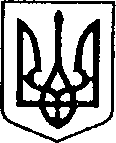 УКРАЇНАЧЕРНІГІВСЬКА ОБЛАСТЬН І Ж И Н С Ь К А    М І С Ь К А    Р А Д АВ И К О Н А В Ч И Й    К О М І Т Е ТР І Ш Е Н Н ЯВід 04 липня 2024 р.			м. Ніжин				№ 314Про засвідчення заяви Ххх ххх хххщодо виїзду дитини за межі УкраїниВідповідно до пункту б статті 34, статей 42, 51, 52, 53, 59, 73 Закону України «Про місцеве самоврядування в Україні», Регламенту виконавчого комітету Ніжинської міської ради VIII скликання, затвердженого рішенням Ніжинської міської ради Чернігівської області від 24 грудня 2020 року № 27-4/2020, постанови Кабінету Міністрів України від 27.01.1995 року №57 (зі змінами та доповненнями) «Про затвердження правил перетину кордону громадянами України», розглянувши заяву хххх від 18 червня 2024 року, виконавчий комітет міської ради вирішив:1. На період дії воєнного стану на території України засвідчити заяву ххх   від 18 червня 2024 року про виїзд за кордон, а саме до Республіки Польща та інших країн Шенгенської угоди та Європейського союзу, з метою відпочинку та туризму на період з 10 липня 2024 року по 25 липня 2024 року, його підопічної дитини ххххх, хххх року народження, (свідоцтво про народження серія хххх, № ххх, видане відділом реєстрації актів цивільного стану Ніжинського міськрайонного управління юстиції від 14 грудня 2007 року) у супроводі хххх, хххх року народження, (паспорт громадянина України для виїзду за кордон хххх, виданий ххххх року, орган що видав – ххххх).2. Начальнику служби у справах дітей Наталії Рацин забезпечити оприлюднення даного рішення на офіційному сайті міської ради протягом 5 робочих днів з дня його прийняття.3. Контроль за виконанням рішення покласти на заступника міського голови з питань діяльності виконавчих органів ради Ірину Грозенко.Міський голова                                    Олександр КОДОЛАПояснювальна запискадо проекту рішення «Про засвідчення заяви хххщодо виїзду дитини за межі України»Відповідно до статей 34, 42, 51, 52, 53, 59, 73 Закону України «Про місцеве самоврядування в Україні», Регламенту виконавчого комітету Ніжинської міської ради VIII скликання, затвердженого рішенням Ніжинської міської ради Чернігівської області від 24 грудня 2020 року № 27-4/2020, постанови Кабінету Міністрів України від 27.01.1995 року №57 (зі змінами та доповненнями) «Про затвердження правил перетину кордону громадянами України»,захищаючи інтереси дитини виконавчий комітет Ніжинської міської ради, як орган опіки та піклування, засвідчує виїзд дітей за кордон без супроводу батьків або законних представників.Даний проект рішення містить інформацію, яка належить до конфіденційної та без згоди осіб, яких вона стосується, опублікуванню не підлягає відповідно до статті 32 Конституції України, статей 301, 302 Цивільного кодексу України, Закону України «Про доступ до публічної інформації» №2939-VIвід 13.01.2011р., «Про захист персональних даних» №2297-VIвід 01.06.2010 р.Даний проект рішення потребує дострокового розгляду, оскільки рішення стосується соціально-правового захисту дітей.         Враховуючи вищевикладене, проект рішення «Про засвідчення заяви хххххх  щодо виїзду дитини за межі України» може бути розглянутий на засіданні виконавчого комітету з позитивним вирішенням питання.	Доповідати проект рішення «Про засвідчення заяви хххххххх  щодо виїзду дитини за межі України» на засіданні виконавчого комітету Ніжинської міської ради буде начальник служби у справах дітей виконавчого комітету Ніжинської міської ради Наталія Рацин.Начальник служби у справах дітей                                     Наталія РАЦИНВізують:Начальник служби у справах дітей			Наталія РАЦИНЗаступник міського головиз питань діяльності виконавчих органів ради		Ірина ГРОЗЕНКОКеруючий справамивиконавчого комітету Ніжинської міської ради		Валерій САЛОГУБНачальник відділу юридично-кадровогозабезпечення							В’ячеслав ЛЕГА